Осенний праздник в начальной школе "Луковые посиделки"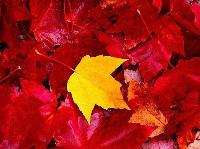 Цель праздника – создать условия для: расширения представления учащихся об окружающем мире; важными продуктами питания, как овощи и фрукты, урожай которых собирают осенью; формирования любознательности; развития творческих способностей учащихся; реализации творческого потенциала учащихся; сплочения ученического коллектива; формирования чувства прекрасного; развития и реализации самоуправления классного коллектива; популяризации здорового образа жизни среди детей и развития физических качеств школьников; развития умения работать в команде, взаимодействовать, находить решения в нестандартной ситуации. Участники праздника: учащиеся 1- 4 классов. 
Оформление:выставка рисунков об осени; газета «Лук от семи недуг»; выставка овощей и фруктов. Оборудование: 10 корзинок, осенние листья; клей ПВА, бумага формата А4, 10 обручей; 50 луковиц, 10 ракеток для бадминтона; 3 плаката с нарисованными яблонями (в прорезях вставлены яблоки, которые легко вынимаются). Предварительная подготовка участников: найти и разучить загадки об овощах и фруктах, песни об осени, сценки на осеннюю тематику, частушки про грибы. Ход праздникаПраздник открывают дети. Танец «Листопад» 
1 ведущий: (На фоне музыки) Незаметно пролетело лето. 
Наступила осень золотая, 
Журавли курлычат в небе где- то, 
В вышине над нами пролетая. 

2 ведущий: В свой шатёр, волшебный и прекрасный. 
Осень нас на праздник позвала. 
Всюду разбросала свои краски, 
И природа чудно расцвела. 

Читают учащиеся 2 класса «В» 

1 ученик: Рыжая осень устроила бал, 
Пышный, нарядный, цветной карнавал: 
В жёлтом берёзы, в пурпурном осины, 
Алые бусы на ветках рябины. 

2 ученик: Ели и сосны в наряде зелёном. 
Ивы серебряны, в золоте клёны. 
Осень ковёр расстелила из мхов. 
В нём разноцветные шляпки грибов. 

3 ученик: Чтобы в садах было ярко и пышно, 
Груши развесила, яблоки, вишни. 
Дождик на струнах вам песни сыграет, 
Осень на бал всех детей приглашает. 

1-ый ведущий: Все работы на огороде давно закончились. Пришла пора всем нам немного отдохнуть.Андрей М Раньше, когда урожай уже весь был убран с полей и огородов, люди устраивали праздники – посиделки, на которых веселились, пели песни, плясали, играли в весёлые игры.         РенатВот и мы собрались сегодня с вами на наш праздник, а назвали мы его – «Луковые посиделки». Лук, конечно, любят все. Древние египтяне, когда строили пирамиды, записали на них, сколько рабочие съели лука. Он придавал строителям силу и здоровье.   Надя  «Лук – от семи недуг!» - говорит русская пословица. Сейчас мы готовим из лука и салаты, и щи, и пироги. Горьковатый вкус лука знаком каждому.       Никита Практически ни одно блюдо не обходится без лука. Но на нашем празднике будет главным не только лук, но и другие овощи, которые не менее полезны.     Коля А на празднике нашем будут соревноваться команды, и я приглашаю их занять свои почётные места, а Вас, дорогие зрители, прошу поприветствовать наших участников. Аплодисменты. Приветствие классов. Итак, начинаем! 
Звучит музыка появляется девочка в костюме Осени и разбрасывает листья. 

1-ый ведущий. 
Здравствуй, Осень! 
Хорошо, что ты пришла. 
У тебя мы, Осень, спросим: 
Что в подарок принесла? 
Осень. 
Принесла рябины гроздья. 
Мёду сладкого, густого, 
Связку лука золотого, 
Яблок спелых и румяных, 
Кабачков и баклажанов. 
2-ой ведущий.
Нет в году щедрей поры! 
Любим мы твои дары. 
Ты их, Осень, не жалей, 
А отдай нам поскорей! 
Осень. 
Их так просто не отдам, 
А задам работу вам. 
Соберите листьев веер, 
Яркий и красивый. 
Пробежит по листьям ветер, 
Лёгкий и игривый. 

Проводится игра – эстафета «Осенний листопад» под весёлую музыку. 
Каждая команда на своих листах выстраивает из листьев слово – «Осень». 
2-ой ведущий. Какие молодцы! Как здорово! Какой необычный букет вы собрали! Его можно не только рассмотреть, но и прочитать. Давайте вместе прочитаем! 
Осень. 
Спасибо, ребята за щедрый подарок, 
Как видно, вы в школе учились не даром! 
Красивые можете сложить букеты, 
Которые можно ещё и читать! 
(Осень садится в зал к жюри) 
1 ведущий: А ребята из 4 класса «А» приготовили тебе Осень ещё один подарок песню об осени. Дети исполняют песню 

Сегодня у нас ПРАЗДНИК ОСЕНИ, ПРАЗДНИК УРОЖАЯ. Мы все готовились к этому дню: рисовали рисунки, делали аппликации, собирали выставку овощей и поделок. Все наши работы перед нами и вы, я думаю, их уже рассмотрели. Сегодня на празднике у нас присутствуют гости. Встречаем: заместитель по воспитательной работе Нестерова Е.Ф., учитель Физической культуре Баранова Е.В., учитель изобразительного искусства Калачёва С.О. и конечно же наша главная гостья сама госпожа Осень! 

2 ведущий: А сейчас мы ещё раз вспомним, какие же овощи растут в огороде, что растёт в поле? Мы будем загадывать вам загадки, а вы отгадайте: 

1. Любопытный красный нос по макушку в землю врос, 
Лишь торчат на грядке зелёные прядки. (Морковь) 

2. Скинули у Егорушки золотые пёрышки, 
Заставил Егорушка плакать всех без горюшка. (Лук) 

3. Круглолица, белолица, любит вдоволь пить водицу, 
У неё листочки с хрустом, а зовут её….. (капуста) 

1 ведущий: 4. А на этой грядке выросли загадки, 
Сочные да крупные, вот такие круглые. 
Летом зеленеют, к осени – краснеют. (Помидоры) 

5. Меня, единственную в мире, не просто варят, а в мундире, 
Честь мундира берегу - служу людям как могу. (Картошка) 

Молодцы, все загадки угадали правильно. Все овощи очень полезные и важны для нас. Но картошку мы едим чаще всех других овощей. Скажите, вы все помогаете, дома копать картошку? ….дети отвечают…. 
А 1-й класс «А» нам сейчас споёт совсем про другого мальчика. 
( исполняется песня «Антошка») 

2-ой ведущий: А сейчас, ребята, мы с вами посмотрим сценку. Она тоже об овощах. 
Сценку нам покажут ученики 3 класса «А» класса. Она называется «Как помидор стал красным». 
Вед. Жили на одном огороде овощи. 
Выходят девочки в шапочках с изображением овощей и представляются. 
- Я - весёлый молодец. Я – зелёный – огурец. 
- Без меня на грядке пусто. А зовут меня – капуста. 
- Без меня вы как без рук. В каждом блюде нужен лук. 
- Любят дети с давних пор вкусный, сладкий помидор. 
Вед. Хозяйка любила свой маленький огородик, и каждый день поливала его. 
Хозяйка: (ходит с лейкой поливает овощи) - Я полью свой огород, он ведь тоже воду пьёт. Вед. Овощи с каждым днём росли и зрели. Жили дружно, не ссорились. Но однажды помидор решил, что он лучше всех, и начал хвастаться. 
Помидор: - Я на свете всех вкуснее, всех круглее, зеленее. 
Меня взрослые и дети любят больше всех на свете. 
Огурец: - Слушай, это просто смех – хвастать, что ты лучше всех. 
Лук: - Не поймёт никак он, братцы, некрасиво задаваться! 
Вед. А помидор всё своё твердил. 
Помидор: Я на свете всех вкуснее, всех круглее, зеленее. 
Меня взрослые и дети любят больше всех на свете. 
Овощи (хором): Хвалился, хвалился и с куста свалился! 
Вед. В это время пришла хозяйка собрать овощи на обед. Всех с собой взяла, а помидор не заметила. 
Летела мимо ворона. 
Ворона: Кар! Кар! Позор! Кошмар! Не хотел с нами быть дружен, будешь никому не нужен. 
Вед. Стыдно стало помидору. И покраснел он от стыда. 
Помидор: - Вы меня, друзья, простите. Вы меня с собой возьмите. 
Вед. Услышала эти слова хозяйка, сжалилась и взяла помидор. Хотите, верьте, хотите, нет, но с тех пор помидоры становятся красными. 

1 ведущий: А 2 класс «А» нам покажет сценку про важный овощ. Который зимой надо есть побольше, он всю хворь выгонит, аппетита прибавит. Догадались? 
Конечно же, про лук. Давайте посмотрим 

«Луковые посиделки». 
Выскакивает Лучок 
Лучок: Я и репчатый, и зелёный, 
Я и сушеный, и солёный. 
Как приправа к блюдам 
Я полезен людям! 
Угадали? Я ваш друг – 
Я простой зелёный лук! 
На скамейке сидят Лука Лукич, Бабушка Лукерья, Лукинична, Дед Лукьян 
Ведущий: Жили-были в деревне Луковка дедушки и бабушки. Бабушек звали Лукерья Лукьяновна и Луковья Лукинична, а дедушек – Лука Лукич и Лукьян Лукович. И были у них внучата-лучата, весёлые ребята. 
Лука Лукич: Смотри, Лукерья, мы из сказки попали на луковые посиделки. А где же наши внучата-лучата? 
Бабушка Лукерья: Они живут далече, в городе Великие Луки 
Раздается стук. Входит Лукашка – конопатенький, с нарисованными веснушками, мальчик. На плече у него дорожная сумка 
Лукашка: Здравствуйте, бабули, здравствуйте, дедули. 
Лука Лукич, Бабушка Лукерья: А вот и наш любимый внучек Лукашечка пожаловал. Милости просим! Как житьё-бытьё, как здоровьице? 
Лукашка (зевая): Тоска зелёная. Да ещё то грипп, то ангина, то ангина, то грипп… 
Бабушка Лукерья: Ой-ой-ой! Ну, ничего, здесь у нас лук да баня всё исправят. Лук от семи недуг. Лук да капуста лихого не допустят. 
Лукашка: Что ты, что ты, бабушка! Я люблю мороженое, пирожное, а от лука только слёзы и запах не очень приятный. 
Бабушка Лукерья (ласково): Горе ты луковое. Бабушка у тебя простая – и еда такая. Запомни рецепт самого вкусного кушанья: кусок ржаного хлеба, стакан молока, головка лука и щепотка соли. 
Лукашка: Всё вокруг так красиво, празднично… А почему здесь так много лука развешано? 
Бабушка Лукерья: Сегодня луков день, внучек. В старинных русских лечебниках-травниках писали: «Во время прилипчивых инфекционных болезней нужно развешивать в комнатах связки луковиц, воздух от чего в покоях очистится». И ещё: «Во время скотского падёжа нанизывают на нитку поболе луковиц и чесночных головок и привязывают на шею коровам, лошадям и другим домашним животным, чтобы не заразилось». 
Лука Лукич: А ещё из луковой шелухи получается замечательная краска для шерсти, холста, да и для волос это лучшее средство от перхоти. 
Лукинична: В средние века луковице приписывали чудесное свойство – предохранять воинов от стрел и ударов мечей. Рыцари носили луковицу на груди в качестве талисмана. Поэтому впоследствии один из сортов лука и назвали «лук победный». 
Дед Лукьян: Во все времена у всех народов существовала поговорка: «Лук, в твоих объятиях проходит всякая болезнь». Ещё средневековые врачи утверждали, что даже запах лука предохраняет от различных заболеваний. Ученые утверждают, что от летучих веществ, выделяемых луком, гибнут болезнетворные бактерии. Достаточно в течении трёх минут пожевать лук, чтобы убить во рту все бактерии. 
Лукашка: Здорово! А я и не знал, что лук такой полезный овощ. Теперь непременно буду его есть. 
Бабушка Лукерья: Ну и молодец. Пойдемте, луковый суп есть. 
Все уходят. Появляется Лучок 
Лучок: Лук зелёный – объеденье! 
Он приправа к блюдам. 
Ешьте, дети, лук зелёный: 
Он полезен людям. 
Витаминов в нём не счесть – 
Надо лук зелёный счесть! 
И головки лука тоже 
Нам полезен и пригож! 

2 ведущий: Спасибо всем ребятам. Поговорили мы с вами о многих овощах. 
А теперь давайте поговорим об осенней погоде. Подскажите, как меняется погода осенью? …… (ответы детей)…Да, правильно, ребята. Осенью всё реже солнечные дни, на небе чаще появляются тучи и дни бывают совсем пасмурные, или идёт дождь. Дождик нужен земле, он напоит её водой. А люди прячутся под зонтики. Но, оказывается, не все боятся дождя. Сейчас 3-й класс «Б» споёт нам песенку, как они относятся к дождю. 
Исполняется песня «Дождя не боимся» 

1 ведущий: А сейчас я предлагаю немного поиграть 
Следующий конкурс называется «Дружные садовники». 
(От каждого класса 5 участников) 
- Перед вами яблони стоят. Каждой команде необходимо как можно больше собрать яблок в свои корзины. Сколько яблок соберёте – столько и очков получите! (На плакатах нарисованы яблони, на которых «поспели» яблоки. (Яблоки можно легко вынимать из прорезей.) 
А сейчас ребята мы узнаем, какой овощ самый полезный. Выступает 1 класс «Б» 
Инсценировка стихотворения «ОВОЩИ» 
Вед: Хозяйка однажды с базара пришла, 
Хозяйка с базара домой принесла: 
Картошку, капусту, морковку, горох, петрушку и свеклу. Вот! 
Вдруг овощи спор завели. 
Перец: Кто из нас, из овощей, и вкуснее, и нужней? 
Кто при всех болезнях будет всех полезней? 
Горох (весело): Я такой хорошенький зелёненький мальчишка. 
Если только захочу, всех горошком угощу! 
Свёкла (важно): Дай сказать хоть слово мне, выслушай сначала. 
Свёклу надо для борща и для винегрета 
Кушай сам и угощай – лучше свёклы - нету! 
Капуста (перебивая): Ты уж, свёкла, помолчи! Из капусты варят щи 
А какие вкусные пироги капустные! 
Редиска (скромно): Я – румяная редиска, поклонюсь вам низко-низко 
А хвалить себя зачем? Я и так известна всем! 
Огурец (задорно): Очень будете довольны, съев огурчик малосольный. 
А уж свеженький огурчик витаминный! Очень нужен! 
Морковь (кокетливо): Про себя рассказ недлинный: кто не знает витамины? 
Пей всегда морковный сок и грызи морковку – 
Будешь ты всегда, дружок, крепким, сильным, ловким! 
Помидор: Не болтай, морковка, вздор! Помолчи немного 
Самый вкусный и приятный уж, конечно, сок томатный! 
Лук: Я – приправа в каждом блюде и всегда полезна людям. 
Угадали? Я – ваш друг! Я простой зелёный лук! 
Картошка: Я – картошка так скромна - слова не сказала. 
Но картошка так нужна и большим, и малым!  
Осень: Спор давно кончать пора! Что вы спорите, друзья? 
Перец: (Повторяет вновь свои слова) 
Осень: Чтоб здоровым, сильным быть, надо овощи любить, 
Все без исключения, в этом нет сомнения! 
Спорить не за чем все вы и полезны, и вкусны! 

2-й ведущий: Мы с вами живём в маленьком селе. Но это село находится в огромной стране, которая зовётся красивым именем: РОССИЯ. Это наша с вами РОДИНА. Мы её любим и песню об этом споёт 4 класс «Б» Исполняется песня «У моей России» 

1-ый ведущий: 
Всё поспело в огороде, 
Щедрый будет урожай! 
Здесь для всех найдётся дело, 
Не ленись да собирай! 

Проводится конкурс «Весёлый огородник». (От каждого класса по 5 участников) 
На расстоянии 5 м от каждой команды располагается обруч. В нём лежат 10 луковиц. Урожай лука нужно перенести в корзину. Каждой команде выдаётся ракетка для бадминтона и корзинка. Игрок держит ракетку за ручку. По сигналу он двигается к грядке - обручу. Берёт лук из грядки, кладёт на ракетку и возвращаются к команде. Кладёт луковицу в корзину и передаёт эстафету другому. 
2-ой ведущий. - Молодцы, ребята, хорошо поработали на огороде. Поаплодируем друг другу. 
1-й ведущий: А ещё, осенью, убирают самый главный урожай. Вот отгадайте загадку: «Золотист он и усат, в ста карманах сто ребят» (колос) 
Правильно, ребята, это колос. А что получают из колоса? (зерно) 
А что можно получить из зерна? (муку) 
А что мы испечём из муки? (хлеб) 
Хлеб – наше главное богатство. Поэтому уборка урожая хлеба – самая главная. Мы должны беречь хлеб, не бросать где попало, а увидел – обязательно подними. 
А может быть, кто нибудь помнит пословицы про хлеб? ……… 
Очень хорошо, я надеюсь, что вы всегда будете бережно относиться к хлебу. 
А ребята из 4 класса «В» прочитают нам стихи про хлеб. 

1-й ребёнок: Убран хлеб. И тише стало. 
Жарко дышат закрома. 
Поле спит. Оно устало. 
Приближается зима. 

2-й ребёнок: Но не сразу зёрна стали 
Хлебом тем, что на столе. 
Люди долго и упорно 
Потрудились на земле! 

3-й ребёнок: Слава миру на земле! 
Слава хлебу на столе! 
Вот он, хлебушко душистый, 
С хрусткой корочкой витой. 
Вот он тёплый, золотистый, 
Словно солнцем налитой! 

4-й ребёнок: Над селом дымки плывут. 
Пироги в домах пекут. 
Заходите, не стесняйтесь, 
Добрым хлебом угощайтесь! 

Девочка в русском народном костюме держит поднос, на котором лежит каравай. 

Подведение итогов праздника  
Ведущие: - Слово предоставляется многоуважаемому жюри! 
Организатор праздника: 
Вот и подошёл к концу наш праздник. А закончить я хочу его следующими словами: 

Жил человек пещерный в дебрях седых времён. 
Ел лишь сырое мясо в мрачной пещере он. 
Но вот однажды зверя к ужину не добыл 
И по причине этой голоден очень был. 
Стал он жевать коренья, листья, траву жевать. 
Ведь неприятно как-то лечь, не поевши, спать. 
Минули уж столетья с тех давних забытых пор, 
И с нами овощи повсеместно соседствуют до сих пор. 
И полезны, и вкусны – ешьте все овощи от души! 

